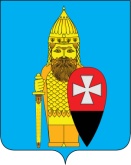 АДМИНИСТРАЦИЯПОСЕЛЕНИЯ ВОРОНОВСКОЕ В ГОРОДЕ МОСКВЕРАСПОРЯЖЕНИЕ   02 июня 2016 года № 61-р«Об утверждении Положения о поселенческом звене поселения Вороновское Московской городской территориальной подсистемы единой государственной системы предупреждения и ликвидации чрезвычайных ситуаций ТиНАО города Москвы».	В соответствии с Федеральными законами от 21.12. № 68-ФЗ "О защите населения и территорий от чрезвычайных ситуаций природного и техногенного характера", от 06.10.2003 года № 131-ФЗ «Об общих принципах организации местного самоуправления в Российской Федерации», Постановлением Правительства Российской Федерации от 30.12. № 794 «О единой государственной системе предупреждения и ликвидации чрезвычайных ситуаций», Постановлением Правительства города Москвы от 20.09. № 715-ПП
«Об утверждении Положения о Московской городской территориальной подсистеме единой государственной системы предупреждения и ликвидации чрезвычайных ситуаций», Уставом поселения Вороновское;Утвердить Положение о поселенческом звене поселения Вороновское Московской городской территориальной подсистемы единой государственной системы предупреждения и ликвидации чрезвычайных ситуаций ТиНАО города Москвы (Приложение № 1).Отменить и признать утратившим силу Распоряжение администрации поселения Вороновское от 21.01.2015 года № 11-р «Об утверждении Положения о поселенческом звене поселения Вороновское Московской городской территориальной подсистемы единой государственной системы предупреждения и ликвидации чрезвычайных ситуаций Троицкого и Новомосковского административных округов города Москвы».Опубликовать настоящее Распоряжение в бюллетене «Московский муниципальный вестник» и разместить на официальном сайте администрации поселения Вороновское в информационно-телекоммуникационной сети «Интернет».Настоящее Распоряжение вступает в силу со дня его опубликования. 5. 	Контроль за исполнением настоящего Распоряжения возложить на 1-го Заместителя Главы администрации поселения Вороновское  А.В. Тавлеева.Глава администрациипоселения Вороновское                                                                        Е.П. Иванов        Приложение № 1к распоряжению администрации поселения Вороновскоеот 02 июня 2016 года № 61-рПОЛОЖЕНИЕо поселенческом звене поселения Вороновское Московской городской территориальной подсистемы единой государственной системы предупреждения и ликвидации чрезвычайных ситуаций ТиНАО города Москвы.1. Общие положения    1. Настоящее Положение определяет порядок функционирования, принципы построения, состав сил и средств поселенческого звена поселения Вороновское окружного звена Московской городской территориальной подсистемы единой государственной системы предупреждения и ликвидации чрезвычайных ситуаций ТиНАО города Москвы (далее - поселенческое звено МГСЧС). Положение разработано на основании Федерального закона от 21.12. № 68-ФЗ "О защите населения и территорий от чрезвычайных ситуаций природного и техногенного характера", Постановления Правительства Российской Федерации от 30.12. № 794 "О единой государственной системе предупреждения и ликвидации чрезвычайных ситуаций", Постановления Правительства горда Москвы от 20.09. № 715-ПП "Об утверждении Положения о Московской городской территориальной подсистеме единой государственной системы предупреждения и ликвидации чрезвычайных ситуаций".    2. Поселенческое звено МГСЧС объединяет органы управления, силы и средства органа местного самоуправления поселения Вороновское (органа местного самоуправления), организаций, в полномочия которых входит решение вопросов защиты населения и территории от чрезвычайных ситуаций, мониторинга и обеспечения безопасности населения, потенциально опасных объектов поселения, и осуществляет свою деятельность в целях выполнения задач, предусмотренных Законом города Москвы от 5 ноября . № 46 "О защите населения и территорий города от чрезвычайных ситуаций природного и техногенного характера".   3. Поселенческое звено МГСЧС состоит из объектовых звеньев и осуществляет свою деятельность на двух уровнях: поселения города Москвы и объектовом.- поселенческое звено МГСЧС создается в поселении Вороновское  города Москвы (далее - поселение) для предупреждения и ликвидации чрезвычайных ситуаций природного и техногенного характера (далее - чрезвычайная ситуация), обеспечения противопожарной безопасности и безопасности на водных объектах в пределах его территории.- объектовые звенья МГСЧС создаются на предприятиях, в учреждениях и организациях, расположенных на территории поселения, независимо от их организационно-правовой формы (далее - организации) для решения задач по предупреждению и ликвидации чрезвычайных ситуаций и защиты работников организации и подведомственных объектов производственного и социального назначения от чрезвычайных ситуаций.   4. Основными задачами поселенческого звена МГСЧС являются:- проведение в интересах поселения единой политики в области предупреждения и ликвидации чрезвычайных ситуаций, защиты при их возникновении жизни и здоровья населения, материальных и культурных ценностей, окружающей природной среды города, обеспечения пожарной безопасности и безопасности на водных объектах;- разработка предложений по реализации правовых и экономических норм в области предупреждения и ликвидации чрезвычайных ситуаций, обеспечению пожарной безопасности и безопасности на водных объектах;- учет всех возможных потенциальных источников чрезвычайных ситуаций, определение степени их опасности для населения и территории района в зависимости от величины риска возникновения и тяжести последствий возможных чрезвычайных ситуаций;- прогнозирование и оценка последствий чрезвычайных ситуаций для населения, определение на основе прогноза потребностей в силах, материально-технических и финансовых ресурсах для ликвидации чрезвычайных ситуаций;- создание и обеспечение готовности к действиям органов управления, сил и средств, предназначенных для предупреждения и ликвидации чрезвычайных ситуаций, обеспечения пожарной безопасности и безопасности на водных объектах;- разработка и реализация районных, участие в реализации окружных и городских целевых и комплексных программах, направленных на предупреждение и снижение последствий чрезвычайных ситуаций, защиту населения и повышение уровня пожарной безопасности, безопасности на водных объектах и устойчивости функционирования организаций;- сбор, обработка, обмен и выдача информации в области защиты населения и территории от чрезвычайных ситуаций;- осуществление надзора и контроля в области защиты населения и территории от чрезвычайных ситуаций, обеспечения пожарной безопасности и безопасности на водных объектах;- проведение работ по ликвидации чрезвычайных ситуаций, тушению пожаров, жизнеобеспечению населения, в первую очередь, пострадавшего;- создание, совершенствование и обеспечение функционирования районной системы подготовки и повышения квалификации специалистов поселенческого звена МГСЧС, обучения населения действиям в чрезвычайных ситуациях;- реализация прав и обязанностей населения в области защиты от чрезвычайных ситуаций, в том числе лиц, непосредственно участвующих в их ликвидации;- использование резервов материальных и финансовых ресурсов для ликвидации чрезвычайных ситуаций в пределах выделенных лимитов в соответствии с нормативными правовыми актами города Москвы и Префектуры ТиНАО города Москвы;- осуществление сотрудничества в области предупреждения и ликвидации чрезвычайных ситуаций с другими внутригородскими муниципальными образованиями города Москвы, субъектами Российской Федерации, а также участие в международном сотрудничестве;- своевременное и достоверное информирование общественности и населения поселения о состоянии безопасности, принимаемых в округе и городе мерах по ее повышению, о сложившейся в результате чрезвычайной ситуации обстановке и принятых территориальными органами исполнительной власти ТиНАО города Москвы решениях, установленных режимах функционирования и действиях населения в конкретной обстановке;- осуществление мероприятий по социальной защите населения поселения, которое пострадало или может пострадать при возникновении чрезвычайных ситуаций;- обеспечение согласованности действий территориальных органов исполнительной власти ТиНАО города Москвы, местного самоуправления и организаций при решении вопросов в области предупреждения и ликвидации чрезвычайных ситуаций, обеспечения пожарной безопасности и безопасности на водных объектах, а также восстановления поврежденных и разрушенных в результате чрезвычайной ситуации объектов жилищно-коммунального хозяйства, социальной сферы, инженерной инфраструктуры.   5. На каждом уровне поселенческого звена МГСЧС создаются координационные органы, постоянно действующие органы управления, органы повседневного управления, силы и средства, резервы финансовых и материальных ресурсов, системы связи, оповещения и информационного обеспечения, что отражается в положениях о соответствующих звеньях МГСЧС.   6. Координационными органами поселенческого звена МГСЧС являются:- на уровне поселения - комиссия поселения по предупреждению и ликвидации чрезвычайных ситуаций и обеспечению пожарной безопасности (далее - КЧС и ПБ поселения);- на объектовом уровне - комиссии организаций по предупреждению и ликвидации чрезвычайных ситуаций и обеспечению пожарной безопасности (далее - объектовые КЧС и ПБ).   7. Создание, реорганизация и ликвидация комиссий по предупреждению и ликвидации чрезвычайных ситуаций и обеспечению пожарной безопасности, определение их компетенции, утверждение руководителей и персонального состава осуществляются распоряжением администрации поселения и приказами руководителей организаций. Компетенция и полномочия комиссий по предупреждению и ликвидации чрезвычайных ситуаций и обеспечению пожарной безопасности определяются в положениях о них, утверждаемых распоряжением администрации поселения и приказами руководителей организаций.
Функции и обязанности членов комиссии по предупреждению и ликвидации чрезвычайных ситуаций и обеспечению пожарной безопасности определяет ее председатель.   КЧС и ПБ поселения, организаций возглавляет Глава поселения или его заместитель, руководители организации или их заместители.   8. Основными задачами комиссий по предупреждению и ликвидации чрезвычайных ситуаций и обеспечению пожарной безопасности в соответствии с их полномочиями являются:   - участие в разработке предложений по реализации единой политики в области предупреждения и ликвидации чрезвычайных ситуаций, обеспечения пожарной безопасности и безопасности на водных объектах;   - координация деятельности органов управления и сил поселенческого звена МГСЧС;   - организация работ по ликвидации последствий чрезвычайных ситуаций, восстановлению производственной и инженерной инфраструктуры, поврежденной в результате чрезвычайных ситуаций на подведомственной территории;   - обеспечение готовности к действиям администрации поселения и организаций при решении вопросов предупреждения и ликвидации чрезвычайных ситуаций, обеспечения пожарной безопасности и безопасности на водных объектах;   - повышение уровня профессиональной подготовки и квалификации должностных лиц органов управления поселенческого звена МГСЧС по вопросам профилактики чрезвычайных ситуаций, пожаров и безопасности на водных объектах, обучение населения (работников организаций) в области защиты от чрезвычайных ситуаций и мерам пожарной безопасности и безопасности на водных объектах;   - организация расследования причин аварий и пожаров, приведших к возникновению чрезвычайных ситуаций, и определение нанесенного поселению или организации материального ущерба;   - организация контроля за выполнением решений, принятых вышестоящим территориальным органом исполнительной власти ТиНАО города Москвы, а также требований руководящих документов по защите населения и территории поселения от чрезвычайных ситуаций, пожарной безопасности и безопасности на водных объектах. Иные задачи могут быть возложены на комиссию по предупреждению и ликвидации чрезвычайных ситуаций и обеспечению пожарной безопасности поселения решением Главы поселения в соответствии с законами и иными нормативными правовыми актами Российской Федерации и города Москвы.   Для организации работы и подготовки заседаний при комиссиях по предупреждению и ликвидации чрезвычайных ситуаций и обеспечению пожарной безопасности поселения и организации создаются постоянно действующие рабочие группы.   9. Постоянно действующими органами управления поселенческого звена МГСЧС являются:   - на уровне поселения - структурные подразделения администрации поселения, специально уполномоченные решать задачи в области защиты населения и территории от чрезвычайных ситуаций и (или) гражданской обороны;   - на объектовом уровне - структурные подразделения или работники, специально уполномоченные решать задачи в области защиты населения и территории от чрезвычайных ситуаций и (или) гражданской обороны.   Постоянно действующие органы управления поселенческого звена МГСЧС создаются и осуществляют свою деятельность в соответствии с законами и иными нормативными правовыми актами Российской Федерации и города Москвы.   Компетенция и полномочия постоянно действующих органов управления поселенческого звена МГСЧС определяются соответствующими положениями о них и другими документами указанных органов управления.   10. Органом повседневного управления силами и средствами поселенческого звена МГСЧС является диспетчерская служба.   Диспетчерская служба создается и осуществляет свою деятельность в соответствии с законами и иными нормативными правовыми актами Российской Федерации и города Москвы.   11. Размещение органов повседневного управления поселенческого звена МГСЧС в зависимости от обстановки осуществляется на стационарных или подвижных пунктах управления, оснащаемых соответствующими средствами связи, оповещения, сбора, обработки и передачи информации и поддерживаемых в состоянии постоянной готовности к использованию.   12. К силам и средствам поселенческого звена МГСЧС относятся специально подготовленные силы и средства территориального органа исполнительной власти и органа местного самоуправления поселения и организаций, предназначенные и выделяемые (привлекаемые) для предупреждения и ликвидации чрезвычайных ситуаций, тушения пожаров и спасения на воде.   В состав сил и средств поселенческого звена МГСЧС, предназначенных для ликвидации чрезвычайных ситуаций, входят:   - силы и средства, создаваемые функциональными и отраслевыми территориальными органами исполнительной власти города Москвы в пределах выделенных лимитов в соответствии с нормативными правовыми актами города Москвы, городскими организациями;   - силы и средства организаций поселенческого звена МГСЧС;   - силы и средства нештатных и общественных аварийно-спасательных формирований.   13. В состав сил и средств поселенческого звена МГСЧС также входят силы и средства постоянной готовности, предназначенные для оперативного реагирования на чрезвычайные ситуации и проведения работ по их ликвидации (далее - силы постоянной готовности).   Основу сил постоянной готовности составляют пожарные формирования, аварийные формирования со сроками готовности не более четырех часов, оснащенные специальной техникой, оборудованием, снаряжением, инструментом, материалами с учетом обеспечения проведения аварийно-спасательных и других неотложных работ в зоне чрезвычайных ситуаций посменно.   Перечень и состав сил постоянной готовности в установленном порядке утверждается главой поселения.   Структуру и перечень оснащения сил постоянной готовности определяют создающие их территориальные органы исполнительной власти ТиНАО города Москвы, организации исходя из возложенных на них задач по предупреждению и ликвидации чрезвычайных ситуаций.   Координацию деятельности аварийно-спасательных служб, аварийно-спасательных формирований на территории поселения осуществляют председатели КЧС и ПБ поселения и организаций.   14. Привлечение сил и средств районного звена МГСЧС к ликвидации чрезвычайных ситуаций осуществляется:   - в соответствии с утвержденными планами действий по предупреждению и ликвидации чрезвычайных ситуаций в обслуживаемом указанными службами и формированиями районе и на объектах;   - по решению главы поселения и руководителей организаций, осуществляющих руководство деятельностью указанных служб и формирований.   Общее руководство и координация действий аварийно-спасательных формирований районного звена МГСЧС до развертывания оперативного штаба возлагаются на КЧС и ПБ поселения и организаций поселения.   15. Подготовка, переподготовка должностных лиц и специалистов, специально уполномоченных решать задачи по предупреждению и ликвидации чрезвычайных ситуаций, территориальных органов исполнительной власти города Москвы, органов местного самоуправления и организаций организуется в порядке, установленном нормативными правовыми актами Российской Федерации.   Методическое руководство, координацию и контроль за подготовкой населения в области защиты от чрезвычайных ситуаций осуществляет Управление по ТиНАО ГУ МЧС России по г. Москве.   16. Готовность аварийно-спасательных формирований к реагированию на чрезвычайные ситуации и проведению работ по их ликвидации определяется в ходе аттестации, а также во время проверок, осуществляемых в пределах своих полномочий Главным управлением МЧС России по городу Москве, Управлением по ТиНАО ГУ МЧС России по г. Москве, органами государственного надзора, органами исполнительной власти города Москвы, создающими указанные службы и формирования.   17. Для ликвидации чрезвычайных ситуаций создаются и используются резервы финансовых и материальных ресурсов в пределах выделенных лимитов.   Порядок создания, использования и восполнения резервов финансовых и материальных ресурсов определяется законодательством и нормативными правовыми актами Российской Федерации и города Москвы.   18. Управление силами районного звена МГСЧС осуществляется с использованием систем связи и оповещения, представляющих собой организационно-техническое объединение сил, средств связи и оповещения, сетей вещания, каналов сети связи общего пользования города и ведомственных сетей связи, обеспечивающих доведение информации и сигналов оповещения до органов управления, сил районного звена МГСЧС и населения. Приоритетное использование любых сетей связи и средств связи, приостановление или ограничение использования этих сетей и средств связи во время чрезвычайных ситуаций осуществляется в порядке, установленном Правительством Российской Федерации.   19. Информационное обеспечение поселенческого звена МГСЧС осуществляется автоматизированной информационно-управляющей системой, в состав которой входят информационные центры отраслевых и функциональных территориальных органов исполнительной власти города Москвы и организаций. Порядок сбора информации в области защиты населения и территории поселения от чрезвычайных ситуаций и обмена этой информацией определяется Правительством Москвы.   20. При отсутствии угрозы возникновения чрезвычайных ситуаций на территории поселения органы управления и силы поселенческого звена МГСЧС функционируют в режиме повседневной деятельности. Решениями руководителей территориального органа исполнительной власти и организаций, на территории которых могут возникнуть или возникли чрезвычайные ситуации либо к полномочиям которых отнесена ликвидация чрезвычайной ситуации, для органов управлений и сил поселенческого звена МГСЧС может устанавливаться один из следующих режимов функционирования:   - режим повышенной готовности - при угрозе возникновения чрезвычайной ситуации;   - режим чрезвычайной ситуации - при возникновении и во время ликвидации чрезвычайной ситуации.   21. Решениями руководителей территориального органа исполнительной власти и организаций о введении для соответствующих органов управления и сил поселенческого звена МГСЧС режима повышенной готовности или режима чрезвычайной ситуации определяются:   - обстоятельства, послужившие основанием для введения режима повышенной готовности или режима чрезвычайной ситуации;   - границы территории, на которой может возникнуть чрезвычайная ситуация, или границы зоны чрезвычайной ситуации;    - силы и средства, привлекаемые к проведению мероприятий по предупреждению и ликвидации чрезвычайных ситуаций;   - перечень мер по обеспечению защиты населения района от чрезвычайной ситуации или организации работ по ее ликвидации;   - должностные лица, ответственные за осуществление мероприятий по предупреждению чрезвычайной ситуации, или руководители работ по ликвидации чрезвычайной ситуации.Руководители территориального органа исполнительной власти, органа местного самоуправления и организаций должны информировать население через средства массовой информации и по иным каналам связи о введении в поселении соответствующих режимов функционирования органов управления и сил поселенческого звена МГСЧС, а также мерах по обеспечению безопасности населения.   22. При устранении обстоятельств, послуживших основанием для введения на соответствующих территориях режима повышенной готовности или режима чрезвычайной ситуации, руководители территориального органа исполнительной власти и организаций отменяют установленный режим функционирования органов управления и сил поселенческого звена МГСЧС.   23. Основными мероприятиями, проводимыми органами управления и силами поселенческого звена МГСЧС, являются:   а) в режиме повседневной деятельности:   - изучение состояния окружающей среды и прогнозирование чрезвычайной ситуации;   - сбор, обработка и обмен в установленном порядке информацией в области защиты населения и территорий от чрезвычайной ситуации и обеспечения пожарной безопасности;   - разработка и реализация поселенческих, участие в реализации окружных и городских целевых и комплексных программах, направленных на предупреждение и снижение последствий чрезвычайных ситуаций, защиту населения и повышение уровня пожарной безопасности, безопасности на водных объектах и устойчивости функционирования организаций;   - планирование действий органов управления и сил поселенческого звена МГСЧС, организация подготовки и обеспечения их деятельности;   - подготовка населения района к действиям в чрезвычайной ситуации;   - пропаганда знаний в области защиты населения и территорий от чрезвычайных ситуаций и обеспечения пожарной безопасности;   - руководство созданием, размещением, хранением и восполнением резервов финансовых и материальных ресурсов для ликвидации чрезвычайных ситуаций;   - проведение в пределах своих полномочий надзора и контроля в области защиты населения и территорий от чрезвычайных ситуаций, обеспечения пожарной безопасности и безопасности на водных объектах;   - осуществление в пределах своих полномочий необходимых видов страхования;   - проведение мероприятий по подготовке к эвакуации населения, материальных и культурных ценностей в безопасные районы, их размещению и возвращению соответственно в места постоянного проживания либо хранения, а также жизнеобеспечению населения района в чрезвычайной ситуации;   - ведение статистической отчетности о чрезвычайных ситуациях, участие в расследовании причин аварий и катастроф, а также выработке мер по устранению причин подобных аварий и катастроф;   б) в режиме повышенной готовности:   - усиление контроля за состоянием окружающей среды, прогнозирование возникновения чрезвычайных ситуаций и их последствий;   - введение при необходимости круглосуточного дежурства руководителей и должностных лиц органов управления и сил поселенческого звена МГСЧС на стационарных пунктах управления;   - непрерывный сбор, обработка и передача органам управления и силам поселенческого звена МГСЧС данных о прогнозируемых чрезвычайных ситуациях, информирование населения о приемах и способах защиты от них;   - принятие оперативных мер по предупреждению возникновения и развития чрезвычайных ситуаций, снижению размеров ущерба и потерь в случае их возникновения, а также повышению устойчивости и безопасности функционирования организаций в чрезвычайных ситуациях;   - уточнение планов действий (взаимодействия) по предупреждению и ликвидаций чрезвычайных ситуации и иных документов;   - приведение при необходимости сил и средств поселенческого звена МГСЧС в готовность к реагированию на чрезвычайные ситуации, формирование оперативной группы и организация ее выдвижения в предполагаемый район действия;   - восполнение при необходимости резервов финансовых и материальных ресурсов, созданных для ликвидации чрезвычайных ситуаций;   - проведение при необходимости эвакуационных мероприятий;   в) в режиме чрезвычайной ситуации:   - непрерывный контроль за состоянием окружающей среды, прогнозирование развития возникших чрезвычайных ситуаций и их последствий;   - оповещение руководителей территориального органа исполнительной власти, органа местного самоуправления и организаций, а также населения о возникших чрезвычайных ситуациях;   - проведение мероприятий по защите населения и территорий от чрезвычайных ситуаций;   - организация работ по ликвидации чрезвычайных ситуаций и всестороннему обеспечению действий сил и средств районного звена МГСЧС, поддержанию общественного порядка в ходе их проведения, а также привлечению при необходимости в установленном порядке общественных организаций и населения к ликвидации возникших чрезвычайных ситуаций;   - непрерывный сбор, анализ и обмен информацией об обстановке в зоне чрезвычайной ситуации в ходе проведения работ по ее ликвидации;   - организация и поддержание непрерывного взаимодействия территориальных органов исполнительной власти, органов местного самоуправления и организаций по вопросам ликвидации чрезвычайных ситуаций и их последствий;   - проведение мероприятий по жизнеобеспечению населения поселения в чрезвычайных ситуациях.   24. При введении режима чрезвычайного положения по обстоятельствам, предусмотренным в пункте "а" статьи 3 Федерального конституционного закона "О чрезвычайном положении", для органов управления и сил поселенческого звена МГСЧС устанавливается режим повышенной готовности, а при введении режима чрезвычайного положения по обстоятельствам, предусмотренным в пункте "б" указанной статьи, - режим чрезвычайной ситуации.В режиме чрезвычайного положения органы управления и силы поселенческого звена МГСЧС функционируют с учетом особого правового режима деятельности территориальных органов исполнительной власти и организаций.   25. Ликвидация чрезвычайных ситуаций, за исключением локальных, осуществляется силами и средствами территориальных органов исполнительной власти, органов местного самоуправления и организаций, оказавшихся в зоне чрезвычайных ситуаций.   Ликвидация локальных чрезвычайных ситуаций осуществляется силами и средствами организаций.   26. При недостаточности указанных сил и средств привлекаются в установленном порядке силы и средства окружного звена МГСЧС.   27. Ликвидацию чрезвычайных ситуаций организуют комиссии по предупреждению и ликвидации чрезвычайных ситуаций и обеспечению пожарной безопасности поселения и организаций. Непосредственное руководство ликвидацией чрезвычайных ситуаций осуществляют:   - чрезвычайные ситуации, распространение которых ограничено производственным помещением, - объектовые КЧС и ПБ;   - чрезвычайные ситуации, распространение которых ограничено территорией объектов, - объектовые КЧС и ПБ с участием оперативной группы КЧС и ПБ поселения;   - чрезвычайные ситуации, распространение которых происходит на территории района города Москвы, включающей один или несколько подведомственных его управе объектов и прилегающую к ним жилую зону, - КЧС и ПБ поселения с участием оперативной группы КЧС и ПБ ТиНАО города Москвы.   28. Общественные объединения могут участвовать в ликвидации чрезвычайных ситуаций под руководством соответствующих органов, специально уполномоченных решать задачи гражданской обороны и задачи по предупреждению и ликвидации чрезвычайных ситуаций, при наличии у них надлежащей подготовки, подтвержденной в аттестационном порядке, и при условии страхования личного состава.   29. Руководство силами и средствами, привлеченными к ликвидации чрезвычайных ситуаций, и организацию их взаимодействия осуществляют руководители работ по ликвидации чрезвычайных ситуаций. Руководители аварийно-спасательных служб и аварийно-спасательных формирований, прибывшие в зоны чрезвычайных ситуаций первыми, принимают полномочия руководителей работ по ликвидации чрезвычайных ситуаций и исполняют их до прибытия руководителей работ по ликвидации чрезвычайных ситуаций, определенных законами и иными нормативными правовыми актами Российской Федерации и города Москвы. Руководители работ по ликвидации чрезвычайных ситуаций по согласованию с территориальным органом исполнительной власти и организациями, на территории которых возникла чрезвычайная ситуация, устанавливают границы зоны чрезвычайной ситуации, порядок и особенности действий по ее локализации, а также принимают решения по проведению аварийно-спасательных и других неотложных работ. Решения руководителей работ по ликвидации чрезвычайных ситуаций являются обязательными для всех граждан и организаций, находящихся в зоне чрезвычайных ситуаций, если иное не предусмотрено законами и иными нормативными правовыми актами Российской Федерации и города Москвы.   30. В случае крайней необходимости руководители работ по ликвидации чрезвычайной ситуации вправе самостоятельно принимать решения по следующим вопросам:   - проведение эвакуационных мероприятий;   - остановка деятельности организаций, находящихся в зоне чрезвычайной ситуации;   - проведение аварийно-спасательных работ на объектах и территориях организаций, находящихся в зоне чрезвычайной ситуации;   - ограничение доступа людей в зону чрезвычайной ситуации;   - использование в порядке, установленном законами и иными нормативными правовыми актами Российской Федерации и города Москвы, средств связи и оповещения, транспортных средств и иного имущества организаций, находящихся в зоне чрезвычайной ситуации;   - привлечение к проведению работ по ликвидации чрезвычайной ситуации нештатных и общественных аварийно-спасательных формирований, а также спасателей, не входящих в состав указанных формирований, при наличии у них документов, подтверждающих их аттестацию на проведение аварийно-спасательных работ;   - привлечение на добровольной основе населения к проведению неотложных работ, а также отдельных граждан, не являющихся спасателями, к проведению аварийно-спасательных работ;   - принятие других необходимых мер, обусловленных развитием чрезвычайных ситуаций и ходом работ по их ликвидации.   31. Руководители работ по ликвидации чрезвычайных ситуаций незамедлительно информируют о принятых ими в случае крайней необходимости решениях соответствующие территориальные органы исполнительной власти, органы местного самоуправления и организации.   32. Финансирование районного звена МГСЧС осуществляется на каждом уровне за счет средств соответствующих бюджетов и денежных средств организаций.Финансирование районных целевых программ по защите населения и территории поселения от чрезвычайных ситуаций, пожарной безопасности, безопасности на водных объектах и обеспечения устойчивого функционирования организаций осуществляется в соответствии с законами и иными нормативными правовыми актами Российской Федерации и города Москвы.Финансирование мероприятий по ликвидации чрезвычайной ситуации осуществляется за счет средств соответствующих бюджетов, за счет средств организаций, находящихся в зоне чрезвычайной ситуации, а также страховых фондов и других источников. Финансирование мероприятий по прогнозированию и предупреждению чрезвычайных ситуаций проводится из средств соответствующих бюджетов и средств предприятий независимо от форм собственности. Финансовые ресурсы поселения могут на договорной основе объединяться с финансовыми ресурсами предприятий, учреждений, организаций, общественных объединений и граждан для финансирования совместных программ, имеющих поселенческое и общеокружное значение. Органы управления поселенческого звена МГСЧС проводят мероприятия по предупреждению и ликвидации чрезвычайных ситуаций не только за счет собственных средств, но и за счет ассигнований, которые могут быть выделены на эти цели вышестоящими органами. Они могут также объединять свои финансовые ресурсы с ресурсами других организаций, предприятий и учреждений для финансирования указанных мероприятий.   33. Порядок организации и осуществления работ по профилактике пожаров и непосредственному их тушению, а также проведения аварийно-спасательных и других работ, возложенных на пожарную охрану, определяется законами и иными нормативными правовыми актами Российской Федерации и города Москвы в области пожарной безопасности, в том числе техническими регламентами.